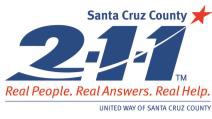 ** Submit additional PROGRAM SITE INFORMATION pages as needed.SUBMIT APPLICATIONS/UPDATES VIA EMAIL, FAX, OR U.S. MAILAPPLICATIONS/UPDATES WILL BE PROCESSED WITHIN 7 DAYS OF RECEIPT.2-1-1 Santa Cruz County / United Way of Santa Cruz County4450 Capitola Rd., Suite 106, Capitola CA 95010 (831) 465-2201  (831) 479-5477 faxKFLORES@UNITEDWAYSC.ORGAGENCY APPLICATION/UPDATE FOR 2-1-1 SANTA CRUZ COUNTYAGENCY APPLICATION/UPDATE FOR 2-1-1 SANTA CRUZ COUNTYAGENCY APPLICATION/UPDATE FOR 2-1-1 SANTA CRUZ COUNTYAGENCY APPLICATION/UPDATE FOR 2-1-1 SANTA CRUZ COUNTYAGENCY APPLICATION/UPDATE FOR 2-1-1 SANTA CRUZ COUNTYAGENCY APPLICATION/UPDATE FOR 2-1-1 SANTA CRUZ COUNTYAGENCY APPLICATION/UPDATE FOR 2-1-1 SANTA CRUZ COUNTYAGENCY APPLICATION/UPDATE FOR 2-1-1 SANTA CRUZ COUNTYAGENCY APPLICATION/UPDATE FOR 2-1-1 SANTA CRUZ COUNTYAGENCY APPLICATION/UPDATE FOR 2-1-1 SANTA CRUZ COUNTYAGENCY APPLICATION/UPDATE FOR 2-1-1 SANTA CRUZ COUNTYAGENCY APPLICATION/UPDATE FOR 2-1-1 SANTA CRUZ COUNTYAGENCY INFORMATIONAGENCY INFORMATIONAGENCY INFORMATIONAGENCY INFORMATIONAGENCY INFORMATIONAGENCY INFORMATIONAGENCY INFORMATIONAGENCY INFORMATIONAGENCY INFORMATIONAGENCY INFORMATIONAGENCY INFORMATIONAGENCY INFORMATIONInclusion CriteriaInclusion CriteriaInclusion CriteriaInclusion CriteriaInclusion CriteriaInclusion CriteriaInclusion CriteriaInclusion CriteriaInclusion CriteriaInclusion CriteriaInclusion CriteriaInclusion CriteriaDoes your organization provide services that you believe are appropriate for inclusion in the 2-1-1 database, based the 2-1-1Santa Cruz County Inclusion/Exclusion Policy ?         Yes		NoDoes your organization provide services that you believe are appropriate for inclusion in the 2-1-1 database, based the 2-1-1Santa Cruz County Inclusion/Exclusion Policy ?         Yes		NoDoes your organization provide services that you believe are appropriate for inclusion in the 2-1-1 database, based the 2-1-1Santa Cruz County Inclusion/Exclusion Policy ?         Yes		NoDoes your organization provide services that you believe are appropriate for inclusion in the 2-1-1 database, based the 2-1-1Santa Cruz County Inclusion/Exclusion Policy ?         Yes		NoDoes your organization provide services that you believe are appropriate for inclusion in the 2-1-1 database, based the 2-1-1Santa Cruz County Inclusion/Exclusion Policy ?         Yes		NoDoes your organization provide services that you believe are appropriate for inclusion in the 2-1-1 database, based the 2-1-1Santa Cruz County Inclusion/Exclusion Policy ?         Yes		NoDoes your organization provide services that you believe are appropriate for inclusion in the 2-1-1 database, based the 2-1-1Santa Cruz County Inclusion/Exclusion Policy ?         Yes		NoDoes your organization provide services that you believe are appropriate for inclusion in the 2-1-1 database, based the 2-1-1Santa Cruz County Inclusion/Exclusion Policy ?         Yes		NoDoes your organization provide services that you believe are appropriate for inclusion in the 2-1-1 database, based the 2-1-1Santa Cruz County Inclusion/Exclusion Policy ?         Yes		NoDoes your organization provide services that you believe are appropriate for inclusion in the 2-1-1 database, based the 2-1-1Santa Cruz County Inclusion/Exclusion Policy ?         Yes		NoDoes your organization provide services that you believe are appropriate for inclusion in the 2-1-1 database, based the 2-1-1Santa Cruz County Inclusion/Exclusion Policy ?         Yes		NoDoes your organization provide services that you believe are appropriate for inclusion in the 2-1-1 database, based the 2-1-1Santa Cruz County Inclusion/Exclusion Policy ?         Yes		NoHave you been in operation for at least six months?	Yes	NoHave you been in operation for at least six months?	Yes	NoHave you been in operation for at least six months?	Yes	NoHave you been in operation for at least six months?	Yes	NoHave you been in operation for at least six months?	Yes	NoHave you been in operation for at least six months?	Yes	NoHave you been in operation for at least six months?	Yes	NoHave you been in operation for at least six months?	Yes	NoHave you been in operation for at least six months?	Yes	NoHave you been in operation for at least six months?	Yes	NoHave you been in operation for at least six months?	Yes	NoHave you been in operation for at least six months?	Yes	NoAgency InformationAgency InformationAgency InformationAgency InformationAgency InformationAgency InformationAgency InformationAgency InformationAgency InformationAgency InformationAgency InformationAgency InformationAgency Name (Legal):Agency Name (Legal):Agency Name (Legal):Agency Name (Legal):Agency Name (Legal):Agency Name (Legal):Agency Name (Legal):Agency Name (Legal):Agency Name (Legal):Agency Name (Legal):Agency Name (Legal):Agency Name (Legal):Is your agency also commonly known by another name or abbreviation:Is your agency also commonly known by another name or abbreviation:Is your agency also commonly known by another name or abbreviation:Is your agency also commonly known by another name or abbreviation:Is your agency also commonly known by another name or abbreviation:Is your agency also commonly known by another name or abbreviation:Is your agency also commonly known by another name or abbreviation:Is your agency also commonly known by another name or abbreviation:Is your agency also commonly known by another name or abbreviation:Is your agency also commonly known by another name or abbreviation:Is your agency also commonly known by another name or abbreviation:Is your agency also commonly known by another name or abbreviation:Parent Agency (If legally part of another organization, department, division, etc. please provide legal name):Parent Agency (If legally part of another organization, department, division, etc. please provide legal name):Parent Agency (If legally part of another organization, department, division, etc. please provide legal name):Parent Agency (If legally part of another organization, department, division, etc. please provide legal name):Parent Agency (If legally part of another organization, department, division, etc. please provide legal name):Parent Agency (If legally part of another organization, department, division, etc. please provide legal name):Parent Agency (If legally part of another organization, department, division, etc. please provide legal name):Parent Agency (If legally part of another organization, department, division, etc. please provide legal name):Parent Agency (If legally part of another organization, department, division, etc. please provide legal name):Parent Agency (If legally part of another organization, department, division, etc. please provide legal name):Parent Agency (If legally part of another organization, department, division, etc. please provide legal name):Parent Agency (If legally part of another organization, department, division, etc. please provide legal name):Agency Description: (describe your agency in one or two sentences):Agency Description: (describe your agency in one or two sentences):Agency Description: (describe your agency in one or two sentences):Agency Description: (describe your agency in one or two sentences):Agency Description: (describe your agency in one or two sentences):Agency Description: (describe your agency in one or two sentences):Agency Description: (describe your agency in one or two sentences):Agency Description: (describe your agency in one or two sentences):Agency Description: (describe your agency in one or two sentences):Agency Description: (describe your agency in one or two sentences):Agency Description: (describe your agency in one or two sentences):Agency Description: (describe your agency in one or two sentences):Agency Type:Nonprofit:	If Yes, what is your tax designation?         501(c)3	501(a)	No formal designation	Other: Government/PublicReligiously Affiliated Organization (No formal legal designation) Membership Organization (No formal legal designation)For Profit/ProprietaryAgency Type:Nonprofit:	If Yes, what is your tax designation?         501(c)3	501(a)	No formal designation	Other: Government/PublicReligiously Affiliated Organization (No formal legal designation) Membership Organization (No formal legal designation)For Profit/ProprietaryAgency Type:Nonprofit:	If Yes, what is your tax designation?         501(c)3	501(a)	No formal designation	Other: Government/PublicReligiously Affiliated Organization (No formal legal designation) Membership Organization (No formal legal designation)For Profit/ProprietaryAgency Type:Nonprofit:	If Yes, what is your tax designation?         501(c)3	501(a)	No formal designation	Other: Government/PublicReligiously Affiliated Organization (No formal legal designation) Membership Organization (No formal legal designation)For Profit/ProprietaryAgency Type:Nonprofit:	If Yes, what is your tax designation?         501(c)3	501(a)	No formal designation	Other: Government/PublicReligiously Affiliated Organization (No formal legal designation) Membership Organization (No formal legal designation)For Profit/ProprietaryAgency Type:Nonprofit:	If Yes, what is your tax designation?         501(c)3	501(a)	No formal designation	Other: Government/PublicReligiously Affiliated Organization (No formal legal designation) Membership Organization (No formal legal designation)For Profit/ProprietaryAgency Type:Nonprofit:	If Yes, what is your tax designation?         501(c)3	501(a)	No formal designation	Other: Government/PublicReligiously Affiliated Organization (No formal legal designation) Membership Organization (No formal legal designation)For Profit/ProprietaryAgency Type:Nonprofit:	If Yes, what is your tax designation?         501(c)3	501(a)	No formal designation	Other: Government/PublicReligiously Affiliated Organization (No formal legal designation) Membership Organization (No formal legal designation)For Profit/ProprietaryAgency Type:Nonprofit:	If Yes, what is your tax designation?         501(c)3	501(a)	No formal designation	Other: Government/PublicReligiously Affiliated Organization (No formal legal designation) Membership Organization (No formal legal designation)For Profit/ProprietaryAgency Type:Nonprofit:	If Yes, what is your tax designation?         501(c)3	501(a)	No formal designation	Other: Government/PublicReligiously Affiliated Organization (No formal legal designation) Membership Organization (No formal legal designation)For Profit/ProprietaryAgency Type:Nonprofit:	If Yes, what is your tax designation?         501(c)3	501(a)	No formal designation	Other: Government/PublicReligiously Affiliated Organization (No formal legal designation) Membership Organization (No formal legal designation)For Profit/ProprietaryAgency Type:Nonprofit:	If Yes, what is your tax designation?         501(c)3	501(a)	No formal designation	Other: Government/PublicReligiously Affiliated Organization (No formal legal designation) Membership Organization (No formal legal designation)For Profit/ProprietaryAgency Contact InformationAgency Contact InformationAgency Contact InformationAgency Contact InformationAgency Contact InformationAgency Contact InformationAgency Contact InformationAgency Contact InformationAgency Contact InformationAgency Contact InformationAgency Contact InformationAgency Contact InformationAgency Website/URL:Agency Website/URL:Agency Website/URL:Agency Website/URL:Agency Website/URL:Agency Website/URL:Agency Website/URL:Agency Website/URL:Agency Website/URL:Agency Email:Agency Email:Agency Email:Is your physical address:A confidential location	Yes	NoIs your physical address:A confidential location	Yes	NoIs your physical address:A confidential location	Yes	NoIs your physical address:A confidential location	Yes	NoIs your physical address:A confidential location	Yes	NoIs your physical address:A confidential location	Yes	NoAgency Physical Address :Agency Physical Address :Agency Physical Address :City, State:City, State:Zip:Wheelchair accessibleYesYesNoAgency Physical Address :Agency Physical Address :Agency Physical Address :City, State:City, State:Zip:Mailing Address is same as aboveMailing Address is same as aboveMailing Address is same as aboveMailing Address is same as aboveMailing Address is same as aboveMailing Address is same as aboveAgency Mailing Address :Agency Mailing Address :Agency Mailing Address :City, State:City, State:Zip:Agency Administration Phone #:Agency Administration Phone #:Agency Administration Phone #:Agency Administration Phone #:Agency Administration Phone #:Agency Administration Phone #:Agency Administration Phone #:Agency Administration Phone #:Agency Administration Phone #:TDD/TTY #:	Fax #:TDD/TTY #:	Fax #:TDD/TTY #:	Fax #:Agency Senior Executive(Name & Title)Agency Senior Executive(Name & Title)Agency Senior Executive(Name & Title)Phone:Phone:Phone:Email:Email:Agency Primary Contact for2-1-1 Updates(Name & Title)Agency Primary Contact for2-1-1 Updates(Name & Title)Agency Primary Contact for2-1-1 Updates(Name & Title)Phone:Phone:Phone:Email:Email:Administration Office Hours: MondayTuesdayWednesday Thursday Friday Saturday SundayAdministration Office Hours: MondayTuesdayWednesday Thursday Friday Saturday SundayAdministration Office Hours: MondayTuesdayWednesday Thursday Friday Saturday SundayAdministration Office Hours: MondayTuesdayWednesday Thursday Friday Saturday SundayAdministration Office Hours: MondayTuesdayWednesday Thursday Friday Saturday SundayAdministration Office Hours: MondayTuesdayWednesday Thursday Friday Saturday SundayAdministration Office Hours: MondayTuesdayWednesday Thursday Friday Saturday SundayAdministration Office Hours: MondayTuesdayWednesday Thursday Friday Saturday SundayWhat holidays does your agency close for?What holidays does your agency close for?What holidays does your agency close for?What holidays does your agency close for?PROGRAM INFORMATION(Please submit one Program Application per program)PROGRAM INFORMATION(Please submit one Program Application per program)PROGRAM INFORMATION(Please submit one Program Application per program)PROGRAM INFORMATION(Please submit one Program Application per program)PROGRAM INFORMATION(Please submit one Program Application per program)PROGRAM INFORMATION(Please submit one Program Application per program)PROGRAM INFORMATION(Please submit one Program Application per program)Agency Name:Agency Name:Agency Name:Agency Name:Program Name:Program Name:Program Name:Is this program commonly known by another name or abbreviation?Is this program commonly known by another name or abbreviation?Is this program commonly known by another name or abbreviation?Is this program commonly known by another name or abbreviation?Is this program commonly known by another name or abbreviation?Is this program commonly known by another name or abbreviation?Is this program commonly known by another name or abbreviation?Program Website/URL (only if different than agency):Program Website/URL (only if different than agency):Program Website/URL (only if different than agency):Program Website/URL (only if different than agency):Program Email Contact:Program Email Contact:Program Email Contact:Program Description/Primary ServicesMaximum of 100 words.Program Description/Primary ServicesMaximum of 100 words.Program Description/Primary ServicesMaximum of 100 words.Name(s) of the sites/locations offer your program?	,	,	( i.e. Santa Cruz Office, Watsonville Office)Please include address information about each physical location(s) in the Program Site form below.Name(s) of the sites/locations offer your program?	,	,	( i.e. Santa Cruz Office, Watsonville Office)Please include address information about each physical location(s) in the Program Site form below.Name(s) of the sites/locations offer your program?	,	,	( i.e. Santa Cruz Office, Watsonville Office)Please include address information about each physical location(s) in the Program Site form below.Name(s) of the sites/locations offer your program?	,	,	( i.e. Santa Cruz Office, Watsonville Office)Please include address information about each physical location(s) in the Program Site form below.Name(s) of the sites/locations offer your program?	,	,	( i.e. Santa Cruz Office, Watsonville Office)Please include address information about each physical location(s) in the Program Site form below.Name(s) of the sites/locations offer your program?	,	,	( i.e. Santa Cruz Office, Watsonville Office)Please include address information about each physical location(s) in the Program Site form below.Name(s) of the sites/locations offer your program?	,	,	( i.e. Santa Cruz Office, Watsonville Office)Please include address information about each physical location(s) in the Program Site form below.Intake Procedure:	Telephone Intake	Walk-In	Call for Appointment	Referral Required	Other:Intake Procedure:	Telephone Intake	Walk-In	Call for Appointment	Referral Required	Other:Intake Procedure:	Telephone Intake	Walk-In	Call for Appointment	Referral Required	Other:Intake Procedure:	Telephone Intake	Walk-In	Call for Appointment	Referral Required	Other:Intake Procedure:	Telephone Intake	Walk-In	Call for Appointment	Referral Required	Other:Intake Procedure:	Telephone Intake	Walk-In	Call for Appointment	Referral Required	Other:Intake Procedure:	Telephone Intake	Walk-In	Call for Appointment	Referral Required	Other:Documentation Required at Intake: (i.e. ID, SS card, Proof of Income etc.)Documentation Required at Intake: (i.e. ID, SS card, Proof of Income etc.)Documentation Required at Intake: (i.e. ID, SS card, Proof of Income etc.)Documentation Required at Intake: (i.e. ID, SS card, Proof of Income etc.)Documentation Required at Intake: (i.e. ID, SS card, Proof of Income etc.)Documentation Required at Intake: (i.e. ID, SS card, Proof of Income etc.)Documentation Required at Intake: (i.e. ID, SS card, Proof of Income etc.)Program eligibility requirements (i.e. must be 18 years old or younger):Is this service available to all Santa Cruz County residents or is it only available to residents of a specific area?All Santa Cruz County residents Residents of a specific city/cities only: Residents of a specific zip code(s) only:Program eligibility requirements (i.e. must be 18 years old or younger):Is this service available to all Santa Cruz County residents or is it only available to residents of a specific area?All Santa Cruz County residents Residents of a specific city/cities only: Residents of a specific zip code(s) only:Program eligibility requirements (i.e. must be 18 years old or younger):Is this service available to all Santa Cruz County residents or is it only available to residents of a specific area?All Santa Cruz County residents Residents of a specific city/cities only: Residents of a specific zip code(s) only:Program eligibility requirements (i.e. must be 18 years old or younger):Is this service available to all Santa Cruz County residents or is it only available to residents of a specific area?All Santa Cruz County residents Residents of a specific city/cities only: Residents of a specific zip code(s) only:Program eligibility requirements (i.e. must be 18 years old or younger):Is this service available to all Santa Cruz County residents or is it only available to residents of a specific area?All Santa Cruz County residents Residents of a specific city/cities only: Residents of a specific zip code(s) only:Program eligibility requirements (i.e. must be 18 years old or younger):Is this service available to all Santa Cruz County residents or is it only available to residents of a specific area?All Santa Cruz County residents Residents of a specific city/cities only: Residents of a specific zip code(s) only:Program eligibility requirements (i.e. must be 18 years old or younger):Is this service available to all Santa Cruz County residents or is it only available to residents of a specific area?All Santa Cruz County residents Residents of a specific city/cities only: Residents of a specific zip code(s) only:Fees (check all that apply):No Fee	Accepts Medi-CalSliding Scale fee $	to $	based on	Accepts Medi-CareSet program fee:	Accepts most insuranceFees (check all that apply):No Fee	Accepts Medi-CalSliding Scale fee $	to $	based on	Accepts Medi-CareSet program fee:	Accepts most insuranceFees (check all that apply):No Fee	Accepts Medi-CalSliding Scale fee $	to $	based on	Accepts Medi-CareSet program fee:	Accepts most insuranceFees (check all that apply):No Fee	Accepts Medi-CalSliding Scale fee $	to $	based on	Accepts Medi-CareSet program fee:	Accepts most insuranceFees (check all that apply):No Fee	Accepts Medi-CalSliding Scale fee $	to $	based on	Accepts Medi-CareSet program fee:	Accepts most insuranceFees (check all that apply):No Fee	Accepts Medi-CalSliding Scale fee $	to $	based on	Accepts Medi-CareSet program fee:	Accepts most insuranceFees (check all that apply):No Fee	Accepts Medi-CalSliding Scale fee $	to $	based on	Accepts Medi-CareSet program fee:	Accepts most insuranceFees vary from	to	based onFees vary from	to	based onFees vary from	to	based onMembership fee $	perProgram Hours: Monday Tuesday Wednesday ThursdayFriday Saturday SundayProgram Hours: Monday Tuesday Wednesday ThursdayFriday Saturday SundayProgram Hours: Monday Tuesday Wednesday ThursdayFriday Saturday SundayProgram Hours: Monday Tuesday Wednesday ThursdayFriday Saturday SundayProgram Hours: Monday Tuesday Wednesday ThursdayFriday Saturday SundayProgram Hours: Monday Tuesday Wednesday ThursdayFriday Saturday SundayProgram Hours: Monday Tuesday Wednesday ThursdayFriday Saturday SundayService is available in:English	Spanish	Other:	Interpreter Services Available (list languages):Service is available in:English	Spanish	Other:	Interpreter Services Available (list languages):Service is available in:English	Spanish	Other:	Interpreter Services Available (list languages):Service is available in:English	Spanish	Other:	Interpreter Services Available (list languages):Service is available in:English	Spanish	Other:	Interpreter Services Available (list languages):Service is available in:English	Spanish	Other:	Interpreter Services Available (list languages):Service is available in:English	Spanish	Other:	Interpreter Services Available (list languages):PHONE NUMBERSPHONE NUMBERSPHONE NUMBERSPHONE NUMBERSPHONE NUMBERSPHONE NUMBERSPHONE NUMBERSMain Program Phone #:Other Phone # (if different from Main):	Purpose of other phone (i.e. Afterhours 5pm-8am): Fax # (if needed for intake):	TDD/TTY Phone #:Main Program Phone #:Other Phone # (if different from Main):	Purpose of other phone (i.e. Afterhours 5pm-8am): Fax # (if needed for intake):	TDD/TTY Phone #:Main Program Phone #:Other Phone # (if different from Main):	Purpose of other phone (i.e. Afterhours 5pm-8am): Fax # (if needed for intake):	TDD/TTY Phone #:Main Program Phone #:Other Phone # (if different from Main):	Purpose of other phone (i.e. Afterhours 5pm-8am): Fax # (if needed for intake):	TDD/TTY Phone #:Main Program Phone #:Other Phone # (if different from Main):	Purpose of other phone (i.e. Afterhours 5pm-8am): Fax # (if needed for intake):	TDD/TTY Phone #:Main Program Phone #:Other Phone # (if different from Main):	Purpose of other phone (i.e. Afterhours 5pm-8am): Fax # (if needed for intake):	TDD/TTY Phone #:Main Program Phone #:Other Phone # (if different from Main):	Purpose of other phone (i.e. Afterhours 5pm-8am): Fax # (if needed for intake):	TDD/TTY Phone #:PROGRAM SITE 1 INFORMATION(Please submit one Site Application for each physical location where services are offered)PROGRAM SITE 1 INFORMATION(Please submit one Site Application for each physical location where services are offered)PROGRAM SITE 1 INFORMATION(Please submit one Site Application for each physical location where services are offered)PROGRAM SITE 1 INFORMATION(Please submit one Site Application for each physical location where services are offered)PROGRAM SITE 1 INFORMATION(Please submit one Site Application for each physical location where services are offered)PROGRAM SITE 1 INFORMATION(Please submit one Site Application for each physical location where services are offered)PROGRAM SITE 1 INFORMATION(Please submit one Site Application for each physical location where services are offered)PROGRAM SITE 1 INFORMATION(Please submit one Site Application for each physical location where services are offered)Site Name (This is the name of the physical location. It can be specific – i.e. ABC Family Resource Center – or general – i.e. Santa Cruz Office) :Site Name (This is the name of the physical location. It can be specific – i.e. ABC Family Resource Center – or general – i.e. Santa Cruz Office) :Site Name (This is the name of the physical location. It can be specific – i.e. ABC Family Resource Center – or general – i.e. Santa Cruz Office) :Site Name (This is the name of the physical location. It can be specific – i.e. ABC Family Resource Center – or general – i.e. Santa Cruz Office) :Site Name (This is the name of the physical location. It can be specific – i.e. ABC Family Resource Center – or general – i.e. Santa Cruz Office) :Site Name (This is the name of the physical location. It can be specific – i.e. ABC Family Resource Center – or general – i.e. Santa Cruz Office) :Site Name (This is the name of the physical location. It can be specific – i.e. ABC Family Resource Center – or general – i.e. Santa Cruz Office) :Site Name (This is the name of the physical location. It can be specific – i.e. ABC Family Resource Center – or general – i.e. Santa Cruz Office) :Is this location:A confidential location	Yes	NoIs this location:A confidential location	Yes	NoIs this location:A confidential location	Yes	NoIs this location:A confidential location	Yes	NoIs this location:A confidential location	Yes	NoPhysical/Street Address:City, State:Zip:Wheelchair accessibleYesNoPhysical/Street Address:City, State:Zip:Mailing Address same as physical addressMailing Address same as physical addressMailing Address same as physical addressMailing Address same as physical addressMailing Address same as physical addressMailing Address:City, State:Zip:PROGRAM SITE 2 INFORMATION(Please submit one Site Application for each physical location where services are offered)PROGRAM SITE 2 INFORMATION(Please submit one Site Application for each physical location where services are offered)PROGRAM SITE 2 INFORMATION(Please submit one Site Application for each physical location where services are offered)PROGRAM SITE 2 INFORMATION(Please submit one Site Application for each physical location where services are offered)PROGRAM SITE 2 INFORMATION(Please submit one Site Application for each physical location where services are offered)PROGRAM SITE 2 INFORMATION(Please submit one Site Application for each physical location where services are offered)PROGRAM SITE 2 INFORMATION(Please submit one Site Application for each physical location where services are offered)PROGRAM SITE 2 INFORMATION(Please submit one Site Application for each physical location where services are offered)Site Name (This is the name of the physical location. It can be specific – i.e. ABC Family Resource Center – or general – i.e. Santa Cruz Office) :Site Name (This is the name of the physical location. It can be specific – i.e. ABC Family Resource Center – or general – i.e. Santa Cruz Office) :Site Name (This is the name of the physical location. It can be specific – i.e. ABC Family Resource Center – or general – i.e. Santa Cruz Office) :Site Name (This is the name of the physical location. It can be specific – i.e. ABC Family Resource Center – or general – i.e. Santa Cruz Office) :Site Name (This is the name of the physical location. It can be specific – i.e. ABC Family Resource Center – or general – i.e. Santa Cruz Office) :Site Name (This is the name of the physical location. It can be specific – i.e. ABC Family Resource Center – or general – i.e. Santa Cruz Office) :Site Name (This is the name of the physical location. It can be specific – i.e. ABC Family Resource Center – or general – i.e. Santa Cruz Office) :Site Name (This is the name of the physical location. It can be specific – i.e. ABC Family Resource Center – or general – i.e. Santa Cruz Office) :Is this location:A confidential location	Yes	NoIs this location:A confidential location	Yes	NoIs this location:A confidential location	Yes	NoIs this location:A confidential location	Yes	NoIs this location:A confidential location	Yes	NoPhysical/Street Address:City, State:Zip:Wheelchair accessibleYesNoPhysical/Street Address:City, State:Zip:Mailing Address same as physical addressMailing Address same as physical addressMailing Address same as physical addressMailing Address same as physical addressMailing Address same as physical addressMailing Address:City, State:Zip:SIGNATURESIGNATUREI VERIFY THAT THE INFORMATION PROVIDED ON THIS FORM IS TRUE AND ACCURATE.I AGREE THAT, IN ORDER TO KEEP THE 2-1-1 SANTA CRUZ COUNTY DATABASE ACCURATE AND UP TO DATE, MY AGENCY WILL INFORM 2-1-1 SANTA CRUZ PROMPTLY REGARDING CHANGES TO AGENCY OPERATIONS THAT MAY IMPACT 2-1-1REFERRALS. I AGREE TO PROVIDE UPDATED AGENCY INFORMATION AS REQUESTED BY 2-1-1 (i.e. during the annual 2-1-1 update cycle). I HAVE READ AND UNDERSTOOD 2-1-1 SANTA CRUZ COUNTY’S INCLUSION/EXCLUSION POLICY.I VERIFY THAT THE INFORMATION PROVIDED ON THIS FORM IS TRUE AND ACCURATE.I AGREE THAT, IN ORDER TO KEEP THE 2-1-1 SANTA CRUZ COUNTY DATABASE ACCURATE AND UP TO DATE, MY AGENCY WILL INFORM 2-1-1 SANTA CRUZ PROMPTLY REGARDING CHANGES TO AGENCY OPERATIONS THAT MAY IMPACT 2-1-1REFERRALS. I AGREE TO PROVIDE UPDATED AGENCY INFORMATION AS REQUESTED BY 2-1-1 (i.e. during the annual 2-1-1 update cycle). I HAVE READ AND UNDERSTOOD 2-1-1 SANTA CRUZ COUNTY’S INCLUSION/EXCLUSION POLICY.PRINT NAME:PHONE:TITLE:DATE:EMAIL: